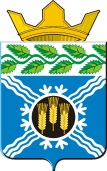 АДМИНИСТРАЦИЯКРАПИВИНСКОГО МУНИЦИПАЛЬНОГО РАЙОНАПОСТАНОВЛЕНИЕот 27.01.2016 г. №29пгт. КрапивинскийО внесении изменений и дополнений в административный регламент предоставления муниципальной услуги: «Оказание адресной материальной помощи гражданам, находящимся в трудной жизненной ситуации», утвержденный Постановлением администрации Крапивинского муниципального района от 04.04.2011 г. №381 «Об утверждении административного регламента предоставления муниципальной услуги «Оказание адресной материальной помощи гражданам, находящимся в трудной жизненной ситуации»В соответствии с Федеральным законом от 24.11.1995 г. №181-ФЗ «О социальной защите инвалидов в Российской Федерации», постановлением администрации Крапивинского муниципального района от 28.03.2012 г. «Об утверждении перечня муниципальных услуг Крапивинского муниципального района» внести изменения и дополнения в административный регламент предоставления муниципальной услуги: «Оказание адресной материальной помощи гражданам, находящимся в трудной жизненной ситуации» утвержденный Постановлением администрации Крапивинского муниципального района от 04.04.2011 г. №381 «Об утверждении административного регламента предоставления муниципальной услуги «Оказание адресной материальной помощи гражданам, находящимся в трудной жизненной ситуации» следующие изменения:1. В разделе 2 «Требования к порядку предоставления муниципальной услуги», п. 2.5. «Требования к помещению и местам, предназначенным для осуществления функции по предоставлению муниципальной услуги» добавить подпунктами 2.5.8.-2.5.13. следующего содержания:«2.5.8. Помещение, в котором предоставляется государственная услуга, обеспечивается необходимыми для предоставления государственной услуги оборудованием, канцелярскими принадлежностями, офисной мебелью, а также печатными материалами, содержащими следующие документы:- Федеральный закон от 27.07.2010 №210-ФЗ «Об организации предоставления государственных и муниципальных услуг»;- Федеральный закон от 02.05.2006 №59-ФЗ «О порядке рассмотрения обращений граждан Российской Федерации»;- настоящий административный регламент.2.5.9. Центральный вход в здание, в котором предоставляется государственная услуга, оборудуется вывеской, содержащей информацию о наименовании и режиме работы уполномоченного органа.2.5.10. Вход в здание оборудуется в соответствии с требованиями, обеспечивающими беспрепятственный доступ инвалидов (пандусы, поручни, другие специальные приспособления).2.5.11. При расположении помещения на верхних этажах специалисты уполномоченного органа обязаны осуществлять прием заявителей (представителей заявителей) на первом этаже, если по состоянию здоровья заявитель (представитель заявителя) не может подняться по лестнице.2.5.12. На территории, прилегающей к зданию уполномоченного органа организуются места для парковки автотранспортных средств, в том числе места для парковки автотранспортных средств инвалидов, доступ заявителей (представителей заявителей) к парковочным местам является бесплатным.2.5.13. Помещение, предназначенное для предоставления государственной услуги, должно быть обеспечено надлежаще размещенным оборудованием и носителями информации, необходимыми для обеспечения беспрепятственного доступа инвалидов, с учетом ограничений их жизнедеятельности, должно соответствовать санитарно-эпидемиологическим правилам и нормативам.»2. Организационно-территориальному отделу администрации Крапивинского муниципального района (Е.В. Букатина) обеспечить размещение настоящего постановления на официальном сайте администрации Крапивинского муниципального района в информационно-телекоммуникационной сети «Интернет».3. Настоящее постановление вступает в силу с 01.01.2016 г.4. Контроль исполнения настоящего постановления возложить на заместителя главы Крапивинского муниципального района З.В. Остапенко.ГлаваКрапивинского муниципального районаТ.Х. Биккулов